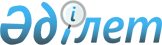 О переименовании Зыряновского района и города Зыряновск Восточно-Казахстанской области в район Алтай и город Алтай Восточно-Казахстанской областиУказ Президента Республики Казахстан от 28 декабря 2018 года № 821
      В соответствии со статьей 9 Закона Республики Казахстан от 8 декабря 1993 года "Об административно-территориальном устройстве Республики Казахстан" ПОСТАНОВЛЯЮ: 
      1. Переименовать Зыряновский район и город Зыряновск Восточно-Казахстанской области в район Алтай и город Алтай Восточно-Казахстанской области.  
      2. Настоящий Указ вводится в действие со дня его первого офицального опубликования.  
					© 2012. РГП на ПХВ «Институт законодательства и правовой информации Республики Казахстан» Министерства юстиции Республики Казахстан
				
      Президент   
Республики Казахстан

Н. Назарбаев 
